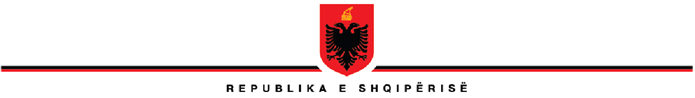 INSPEKTORATI I LARTË I DEKLARIMIT DHE KONTROLLIT TË PASURIVE DHE KONFLIKTIT TË INTERESAVEREGJISTRI I KËRKESAVE DHE PËRGJIGJEVE NË ILDKPKIVITI 2020Nr. Rendor (1)Data e regjistrimit të kërkesës (2)Objekti (3)Data e kthimit të përgjigjes (4)Statusi i   kërkesës (5)Tarifa (6)Data /muaji/ viti(Përmban edhe përmbledhje të kërkesës)(Përmban edhe përmbledhje të përgjigjes)Pranuar/ refuzuar/ pjesërisht pranuarPa pagesë/ Me pagesë1.30.12.2019Kërkesë për vënie në dispozicion dokumentacioni8.1.2020Dhënie e informacionit të kërkuar për 3 subjekte  deklarues (total 49 deklarata)PranuarPa pagesë2.8.1.2020Kërkesë për vënie në dispozicion dokumentacioni10.1.2020Dhënie e informacionit të kërkuar për 1 subjekt  deklarues (total 3 deklarata)PranuarPa pagesë3.8.1.2020Kërkesë për vënie në dispozicion dokumentacioni9.1.2020 & 22.1.2020Dhënie e informacionit të kërkuar për 181 subjekte  deklarues (total 2440 deklarata)PranuarPa pagesë4.22.1.2020Kërkesë për vënie në dispozicion dokumentacioni22.1.2020Dhënie e informacionit të kërkuar për 1 subjekte  deklarues (total 5 deklarata)PranuarPa pagesë5.23.1.2020Kërkesë për vënie në dispozicion dokumentacioni24.1.2020Dhënie e informacionit të kërkuar për 11 subjekte  deklarues (total 165 deklarata)PranuarPa pagesë6.28.1.2020Kërkesë për vënie në dispozicion dokumentacioni7.2.2020Dhënie e informacionit të kërkuar për 14 subjekte  deklarues (total 79 deklarata)PranuarPa pagesë7.6.2.2020Kërkesë për vënie në dispozicion dokumentacioni11.2.2020Dhënie e informacionit të kërkuar për 48 subjekte  deklarues (total 125 deklarata)PranuarPa pagesë8.6.2.2020Kërkesë për vënie në dispozicion dokumentacioni11.2.2020Dhënë informacioni i kërkuar nëpërmjet postës elektronikePranuarPa pagesë9.10.2.2020Kërkesë për vënie në dispozicion dokumentacioni11.2.2020Dhënie e informacionit të kërkuar për 2 subjekte  deklarues (total 24 deklarata)PranuarPa pagesë10.11.2.2020Kërkesë për vënie në dispozicion dokumentacioni12.2.2020Dhënie e informacionit të kërkuar për 2 subjekte  deklarues (total 13 deklarata)PranuarPa pagesë11.14.2.2020Kërkesë për vënie në dispozicion dokumentacioni14.2.2020Dhënie e informacionit të kërkuar për 1 subjekt  deklarues (total 15 deklarata)PranuarPa pagesë12.14.2.2020Kërkesë për vënie në dispozicion dokumentacioni14.2.2020Dhënie e informacionit të kërkuar për 1 subjekt  deklarues (total 16 deklarata)PranuarPa pagesë13.14.2.2020Kërkesë për vënie në dispozicion dokumentacioni17.2.2020Dhënie e informacionit të kërkuar për 1 subjekt  deklarues (total 10 deklarata)PranuarPa pagesë14.20.2.2020Kërkesë për vënie në dispozicion dokumentacioni20.2.2020Dhënie e informacionit të kërkuar për 1 subjekt  deklarues (total 6 deklarata)PranuarPa pagesë15.3.3.2020Kërkesë për vënie në dispozicion dokumentacioni9.3.2020Dhënie e informacionit të kërkuar për 8 subjekt  deklarues (total 33 deklarata)PranuarPa pagesë16.27.4.2020Kërkesë për vënie në dispozicion dokumentacioni8.5.2020Dhënie e informacionit të kërkuar për 1 subjekt  deklarues (total 7 deklarata)PranuarPa pagesë17.27.4.2020Kërkesë për vënie në dispozicion dokumentacioni12.5.2020Dhënie e informacionit të kërkuar për 4 subjekte  deklarues (total 30 deklarata)PranuarPa pagesë18.11.5.2020Kërkesë për vënie në dispozicion dokumentacioni15.5.2020Dhënie e informacionit të kërkuar për 1 subjekt  deklarues (total 2 deklarata)PranuarPa pagesë19.13.5.2020Kërkesë për vënie në dispozicion dokumentacioni13.5.2020Dhënie e informacionit të kërkuar për 2 subjekte  deklarues (total 9 deklarata)PranuarPa pagesë20.11.5.2020Kërkesë për vënie në dispozicion dokumentacioni15.5.2020Dhënie e informacionit të kërkuar për 1 subjekte  deklarues (total 2 deklarata)PranuarPa pagesë21.25.5.2020Kërkesë për vënie në dispozicion dokumentacioni01.06.2020Dhënie e informacionit të kërkuar për 1 subjekt deklarues (total 10 deklarata)PranuarPa pagesë22.3.6.2020Kërkesë për vënie në dispozicion dokumentacioni05.06.2020Dhënie e informacionit të kërkuar për 1 subjekt deklarues (total 3 deklarata)PranuarPa pagesë23.4.6.2020Kërkesë për vënie në dispozicion dokumentacioni10.06.2020Dhënie e informacionit të kërkuar për 1 subjekt deklarues (total 6 deklarata)PranuarPa pagesë24.9.6.2020Kërkesë për vënie në dispozicion dokumentacioni11.06.2020Dhënie e informacionit të kërkuar për 1 subjekt deklarues (total 6 deklarata)PranuarPa pagesë25.22.6.2020Kërkesë për vënie në dispozicion dokumentacioni23.06.2020Dhënie e informacionit të kërkuar për 1 subjekt deklarues (total 1 deklaratë)PranuarPa pagesë26.6.7.2020Kërkesë për vënie në dispozicion dokumentacioni7.7.2020Dhënie e informacionit të kërkuar për 1 subjekt deklarues (total 3 deklarata)PranuarPa pagesë27.8.7.2020Kërkesë për vënie në dispozicion dokumentacioni8.7.2020Dhënie e informacionit të kërkuar (total 21 deklarata)PranuarPa pagesë28.8.7.2020Kërkesë për vënie në dispozicion dokumentacioni8.7.2020Dhënie e informacionit të kërkuar (total 239 deklarata)PranuarPa pagesë29.8.7.2020Kërkesë për vënie në dispozicion dokumentacioni8.7.2020Dhënie e informacionit të kërkuar (total 126 deklarata)PranuarPa pagesë30.22.6.2020Kërkesë për vënie në dispozicion dokumentacioni8.7.2020Dhënie e informacionit të kërkuar (total 591 deklarata)PranuarPa pagesë31.7.7.2020Kërkesë për vënie në dispozicion dokumentacioni16.7.2020Dhënie e informacionit të kërkuar per 2 subjekte (total 10 deklarata)PranuarPa pagesë32.18.8.2020Kërkesë për  informacion18.8.2020Dhënie e informacionit të kërkuar per 1 subjekt (total 7 deklarata)PranuarPa pagesë33.24.8.2020Kërkesë për  informacion31.8.2020Dhënie e informacionit të kërkuar per 1 subjekt  (total 18 deklarata)PranuarPa pagesë34.2.9.2020Kërkesë për vënie në dispozicion dokumentacioni3.9.2020Dhënie e informacionit të kërkuar per 1 subjekt (total 9 deklarata)PranuarPa pagesë35.6.8.2020Kërkesë për vënie në dispozicion dokumentacioni8.8.2020Dhënie e informacionit të kërkuar (total 439 deklarata)PranuarPa pagesë36.5.10.2020Kërkesë për vënie në dispozicion dokumentacioni7.10.2020Dhënie e informacionit të kërkuar (total 23 deklarata)PranuarPa pagesë37.5.8.2020Kërkesë për vënie në dispozicion dokumentacioni14.10.2020Dhënie e informacionit të kërkuar (total 347 deklarata)PranuarPa pagesë38.25.09.2020Kërkesë për vënie në dispozicion dokumentacioni14.10.2020Dhënie e informacionit të kërkuar (total 431 deklarata)PranuarPa pagesë39.1.10.2020Kërkesë për vënie në dispozicion dokumentacioni19.10.2020Dhënie e informacionit të kërkuar (total 346 deklarata)PranuarPa pagesë40.4.8.2020Kërkesë për vënie në dispozicion dokumentacioni15.9.2020Dhënie e informacionit të kërkuar (total 357 deklarataPranuarPa pagesë41.20.10.20Kërkesë për vënie në dispozicion dokumentacioni21.10.2020Dhënie e informacionit të kërkuar  per 1 subjekt (total 1 deklarate)PranuarPa pagesë42.26.10.2020Kërkesë për vënie në dispozicion dokumentacioni5.11.2020Dhënie e informacionit të kërkuar per 2 subjektePranuarPa pagesë43.27.10.2020Kërkesë për vënie në dispozicion dokumentacioni5. 11. 2020Dhënie e informacionit të kërkuar per 2 subjekte (total 29 deklarata)PranuarPa pagesë44.22.10.2020Kërkesë për vënie në dispozicion dokumentacioni10.11.2020Dhënie e informacionit të kërkuar per 7 subjektePranuarPa pagese45.9.11.2020Kërkesë për vënie në dispozicion dokumentacioni12.11.2020Dhënie e informacionit të kërkuar per 1 subjekt (total 1 deklarate)PranuarPa pagesë46.24.11.2020Kërkesë për vënie në dispozicion dokumentacioni3.12.2020Dhënie e informacionit të kërkuar (total 80 deklarata)PranuarPa pagesë47.24.11.2020Kërkesë për vënie në dispozicion dokumentacioni9.12.2020Dhënie e informacionit të kërkuar (total 36 deklarata)PranuarPa pagesë48.7.12.2020Kërkesë për vënie në dispozicion dokumentacioni9.12.2020Dhënie e informacionit të kërkuar  per 1 subjekt (total 3 deklarata)PranuarPa pagesë49.28.12.2020Kërkesë për vënie në dispozicion dokumentacioni29.12.2020Dhënie e informacionit të kërkuar (total  7 deklarata)PranuarPa pagesë